Załącznik nr 1 do Regulaminu konkursu
pn. „PO SĄSIEDZKU – międzyuczelniane staże badawcze”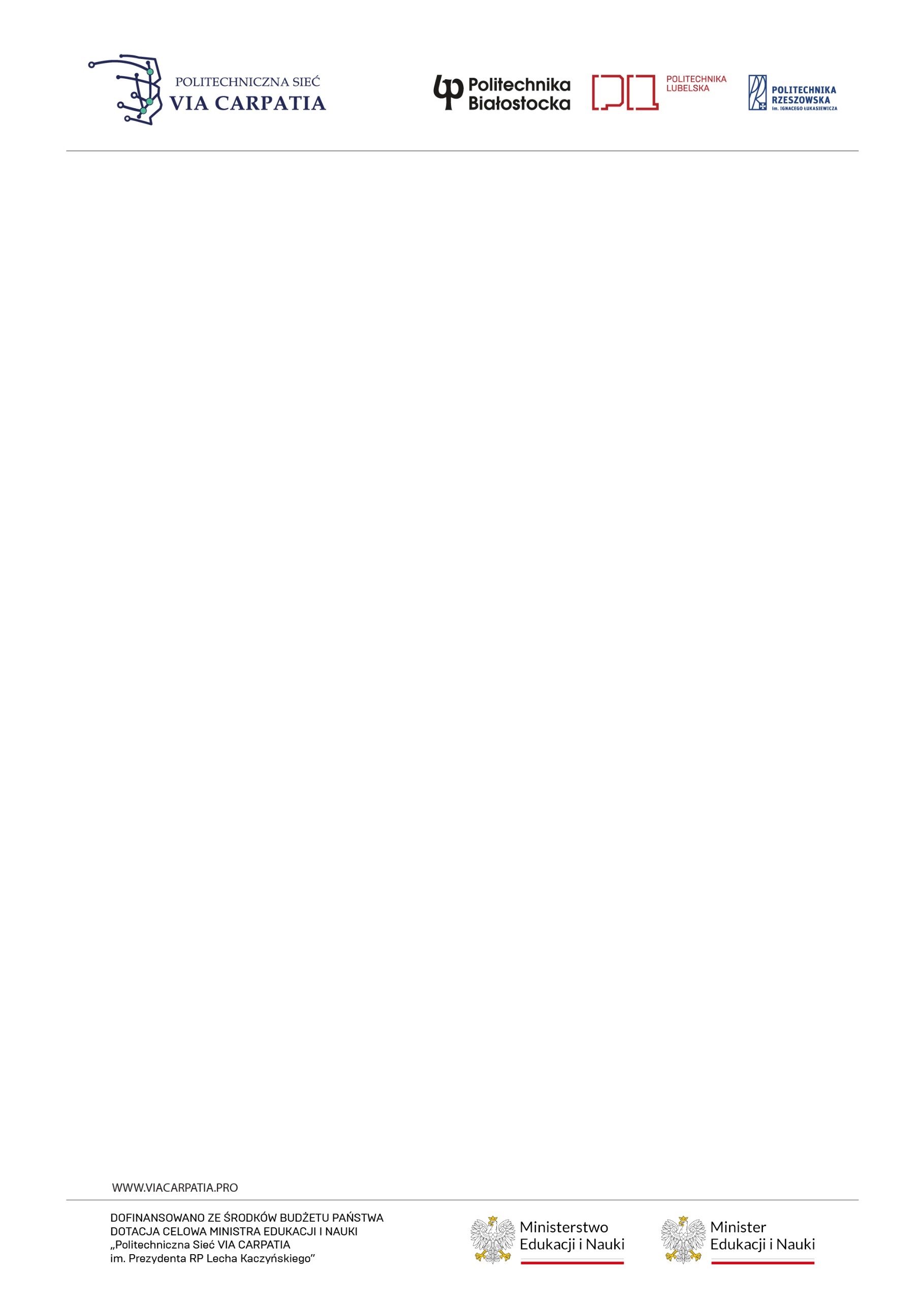 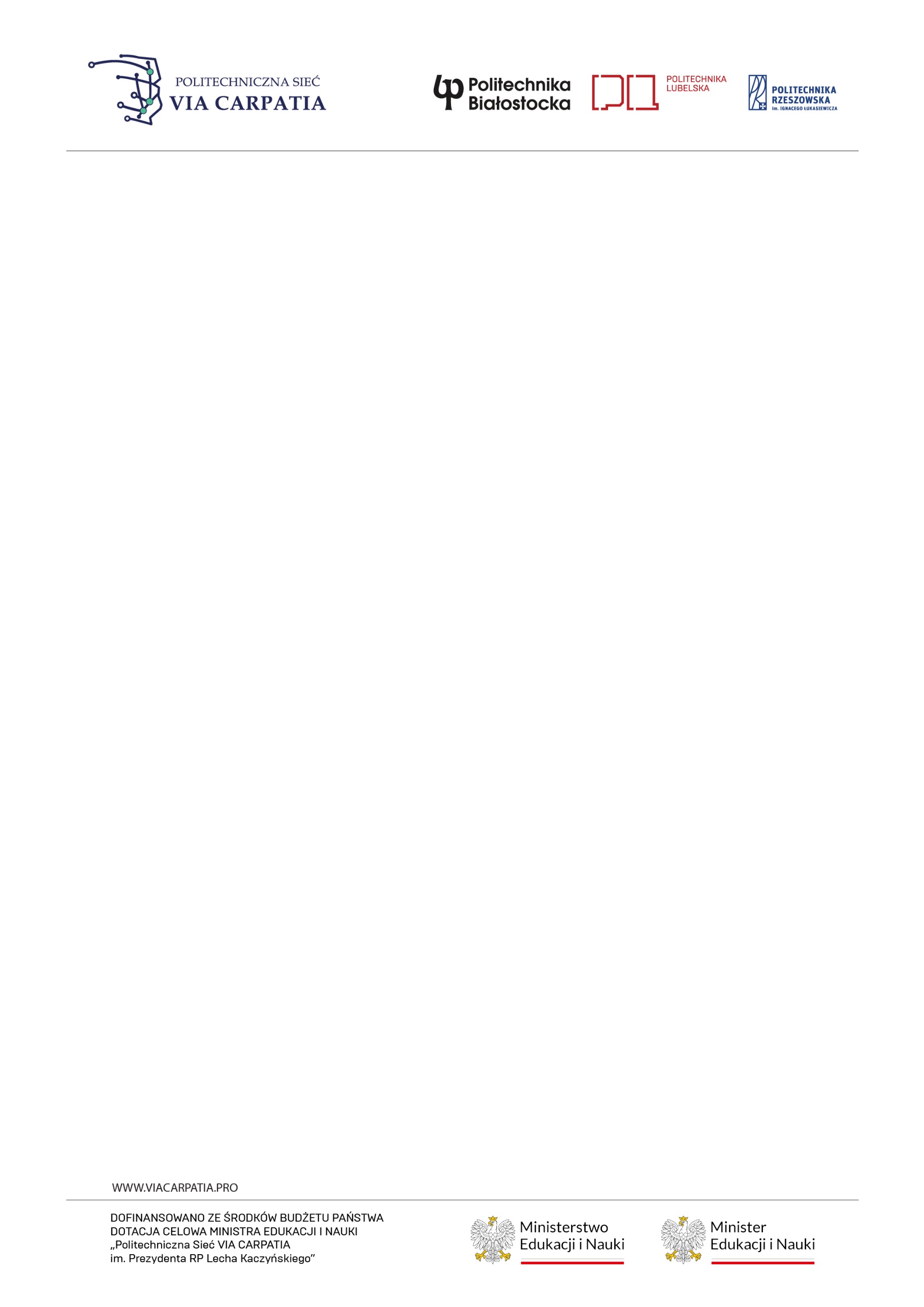 Miejscowość, data ……………………Prorektor ds. nauki Uczelni WysyłającejWniosek na staż badawczy Szanowny Panie Rektorze,
W odpowiedzi na konkurs pn. „PO SĄSIEDZKU – międzyuczelniane staże badawcze” realizowany w ramach zadania zleconego przez Ministra Edukacji i Nauki pn. „Politechniczna Sieć VIA CARPATIA im. Prezydenta RP Lecha Kaczyńskiego” zwracam się z prośbą o zakwalifikowanie mnie do ….. edycji konkursu.Podstawowe dane Dorobek naukowy Wnioskodawcy i jego opiekuna, w tym maks. po 5 publikacji opublikowanych w czasopismach naukowych i w recenzowanych materiałach z międzynarodowych konferencji naukowych zamieszczonych w wykazie czasopism ministra właściwego ds. edukacji i nauki w okresie pięciu lat poprzedzających wystąpienie z wnioskiem (podać tytuł publikacji i nazwę czasopisma, rok wydania, autorów, udział % wnioskodawcy, liczba punktów z aktualnego wykazu).Opis prac badawczych planowanych w ramach stażu (nie może przekraczać jednej strony A4).Osiągnięcia naukowe opiekuna stażu w odniesieniu do zakresu merytorycznego stażu (nie może przekraczać jednej strony A4).Wskazanie tematyki wykładu lub wykładów planowanych do wygłoszenia na uczelni przyjmującej stażystę (nie może przekraczać jednej strony A4).Wpływ stażu na rozwój kariery naukowej Wnioskodawcy (nie może przekraczać jednej strony A4).Opis korzyści wynikających z realizacji stażu dla rozwoju „Politechnicznej Sieci VIA CARPATIA im. Prezydenta RP Lecha Kaczyńskiego” (nie może przekraczać jednej strony A4).Do wniosku załączam wymagane zgody Uczelni Przyjmującej.Stażysta ……………………………………………………………………………………… 
(podpis stażysty)Uczelnia Wysyłająca……………………………………………………………………....................…………… 
(imię i nazwisko oraz stanowisko/funkcja przedstawiciela Uczelni Wysyłającej)Wyrażam zgodę na udział …………............................……... w stażu badawczym, którego przebieg został opisany w niniejszym wniosku:……………………………………………….............................……….
(kierownik jednostki, w której jest zatrudniony Stażysta)……………………………………………….............................……….
(dziekan wydziału, w którym jest zatrudniony Stażysta)Wymagane zgody Uczelni PrzyjmującejWyrażam zgodę na udział  ………. w stażu badawczym, którego przebieg został opisany w niniejszym wniosku:……………………………………………….............................……….
(opiekun naukowy stażu na Uczelni Przyjmującej) ……………………………………………….............................……….
(kierownik jednostki przyjmującej Stażystę)……………………………………………….............................……….
(dziekan wydziału, w którym realizowany będzie staż)Imię i nazwisko stażystyStopień lub tytuł naukowy stażystyStanowiskoAdres e-mail stażystyNumer telefonu stażystyNazwa i adres uczelni wysyłającej Miejsce zatrudnienia stażystyNazwa i adres uczelni przyjmującejJednostka realizacji stażuOkres trwania stażuImię, nazwisko opiekuna naukowego stażu na uczelni przyjmującejStopień lub tytuł naukowy opiekuna naukowegoStanowisko opiekuna naukowego